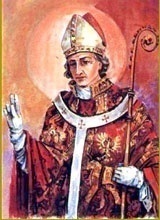 INTENCJE   MSZY   ŚWIĘTYCH29.11. – 5.12.2021INTENCJE   MSZY   ŚWIĘTYCH29.11. – 5.12.2021INTENCJE   MSZY   ŚWIĘTYCH29.11. – 5.12.2021PONIEDZIAŁEK29.11.2021PONIEDZIAŁEK29.11.20217.00+ Krzysztofa Wacławika /pogrz./+ Krzysztofa Wacławika /pogrz./PONIEDZIAŁEK29.11.2021PONIEDZIAŁEK29.11.202118.00+ Tadeusza Świerkosza+ Tadeusza ŚwierkoszaWTOREK30.11.WTOREK30.11.7.00+ Annę Sumera  /pogrz./+ Annę Sumera  /pogrz./WTOREK30.11.WTOREK30.11.18.00+ Jana Gołuszkę 24 r. śm.+ Jana Gołuszkę 24 r. śm.ŚRODA 1.12.ŚRODA 1.12.7.00+ Andrzeja Burdyl  /pogrz./+ Andrzeja Burdyl  /pogrz./ŚRODA 1.12.ŚRODA 1.12.18.00ZA PARAFIANZA PARAFIAN CZWARTEK2.12. CZWARTEK2.12.7.00+ Rozalię Miklusiak  /pogrz./+ Rozalię Miklusiak  /pogrz./ CZWARTEK2.12. CZWARTEK2.12.18.00+ Mariusza Hutniczaka 13 r. śm.+ Mariusza Hutniczaka 13 r. śm.PIĄTEK3.12.PIĄTEK3.12.7.00+ Danutę Szwed  /pogrz./+ Danutę Szwed  /pogrz./PIĄTEK3.12.PIĄTEK3.12.18.00+ Grażynę Bachorczyk 4 r. śm.+ Grażynę Bachorczyk 4 r. śm.SOBOTA4.12.SOBOTA4.12.7.00+ Edwarda Rusina 24 r. śm. z rodzicami+ Edwarda Rusina 24 r. śm. z rodzicamiSOBOTA4.12.SOBOTA4.12.11.00O Boże błog. dla Górników pracujących i emerytów i ich rodzinO Boże błog. dla Górników pracujących i emerytów i ich rodzinSOBOTA4.12.SOBOTA4.12.18.00O zdrowie i błog. Boże dla członkiń Róży Św. Teresy  i ich rodzinO zdrowie i błog. Boże dla członkiń Róży Św. Teresy  i ich rodzin   2 NIEDZIELA ADWENTU5.12.2021   2 NIEDZIELA ADWENTU5.12.20217.30+ Franciszka i Julię Pasierbek+ Franciszka i Julię Pasierbek   2 NIEDZIELA ADWENTU5.12.2021   2 NIEDZIELA ADWENTU5.12.20219.30+ Kazimierza i Cecylię Habowskich+ Kazimierza i Cecylię Habowskich   2 NIEDZIELA ADWENTU5.12.2021   2 NIEDZIELA ADWENTU5.12.202111.00Dziękcz. – błag. w int. Rodzin z osiedli Gawrony Górne i Dolne oraz KolendyDziękcz. – błag. w int. Rodzin z osiedli Gawrony Górne i Dolne oraz Kolendy   2 NIEDZIELA ADWENTU5.12.2021   2 NIEDZIELA ADWENTU5.12.202116.00+ Władysława Pochopień syna Mariana+ Władysława Pochopień syna Mariana